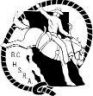 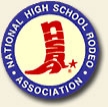 High School Rodeos of BCMEMBER OF NATIONAL HIGH SCHOOL RODEO ASSOCIATIONBC HIGH SCHOOL RODEOASSOCIATE MEMBERSHIP FORM – 2018/19AndRELEASE WAIVER/INDEMNITY FORMAn Associate Membership is available to adults and non-participating students that are interested in the operation of the Association. The $25.00 member fee entitles you to a vote at any General Meeting during the current Rodeo Season (August 1 – July 31) . It is strongly recommended that at least one parent be an associate member if your intentions are to help in the arena with your child. Having an Associate membership is also a requirement from all of our insurance companies . Associate memberships must be purchased 30 days prior to a General Meeting for voting rights to be granted.ASSOCIATE NAME _________________________________________________________________________________________STUDENT FAMILY MEMBER (if applicable)___________________________________________________________________HOME PHONE ________________________________________ADDRESS ___________________________________________________ EMAIL ADDRESS:____________________________________________CELL PHONE______________________________POSTAL CODE ____________________________ REGIONAL RODEO CLUB (if applicable)________________________ ___________________________________________________TOTAL FEES DUE: _$25.00__PLEASE MAKE CHEQUE OR MONEY ORDER PAYABLE TO High School Rodeos of BC : ****************************************************************************** Please Read Carefully:I _____________________________________________________ acknowledge the dangers and potential risk of injury to myself or others or for any damage to my property to the property of others.Inconsideration of your sponsoring a rodeo, I release you from and agree to save you harmless from and against all claims, actions, costs, expense and demands in respect to death, injury, loss, or damage to my person or property, or to the person or property of anyone else where so ever and how so ever causes, arises out of, or in connection with my attendance at or in rodeos notwithstanding that the same may have been contributed to, occasioned by any act or failure to act by you or by your agents. I agree that this release shall bind my heirs, executers, administrators, and assigns that this release, waiver and indemnity shall be a continuing one that applies to all rodeos, which I may attend or participate in the future until you are notified by me in writing.I hereby agree to abide by the Constitution of “High School Rodeos of BC”, as well as any ground rules set forth by the elected Board of Directors. I also agree to abide by the Rules and Regulations of the National High School Rodeo Association, contained in the NHSRA Rule Book.I have read this release and understand it.Signature _____________Date****************************************************************************** 